KWESTIONARIUSZ DOZOWNIKA TAŚMOWEGO DTC DANE KONTAKTOWE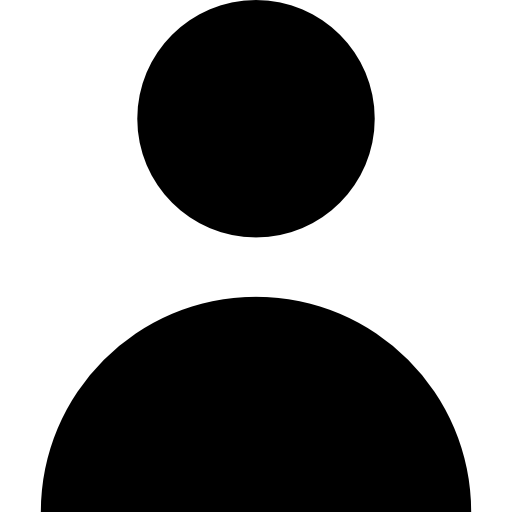 Imię i nazwisko:	
Firma:		
Ulica:		
Miasto:		
Kraj:			
Numer telefonu:	 	
Adres e-mail:		
Data wysłania formularza:	 ZAMÓWIENIE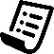 Liczba sztuk:  MATERIAŁ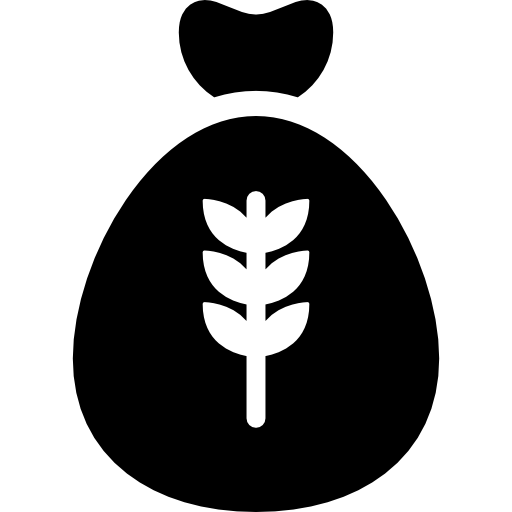 Nazwa materiału:				
Uziarnienie [mm]:				
Gęstość nasypowa [kg/m3]:			
Zawartość wilgoci [%]:			
Kąt nasypu [o]:				
Temperatura materiału [oC]:			 0-40         inna:  
Cechy materiału:				 dobrze-płynący               średnio-płynący         trudno-płynący        							 ścierny      kruchy        lepki       ściśliwy    pylący     								 łatwo ulegający aeracji (niekontrolowanemu „płynięciu”)        mostkujący się    						 higroskopijny (wchłaniający wilgoć)      toksyczny      agresywny chemicznieWYMAGANIA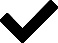 Wydajność [kg/h] [t/h]:	min.:      maks.: Tryb dozowania                          ciągły                                                                                 →    maksymalny błąd dozowania [% wartości zadanej]:                                                                                  
                                   	   batching                                                                            →   masa porcji [kg]:                                                                                                                           →    liczba porcji na godzinę:                                                                                                                           →   maksymalny błąd dozowania [kg, g]	                                                                                    .
                                                        pomiar przepływającego materiału	      	                                          →   maksymalny błąd pomiaru [%]           					      	                                                                   KONSTRUKCJA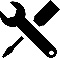 Instalacja dozownika pod zbiornikiem        z wykorzystaniem prefeederaOgraniczenia przestrzeniDługość [mm]:					
Szerokość [mm]:					
Wysokość [mm]:					Wymagana szerokość taśmy [mm]:     			 650        800        1000      1200      1400  Rozstaw wałów skrajnych [mm]:	 1500      2000      2500      3000      3500      4000      4500     5000      5500      6000      6500      7000      7500      8000 Odległość między wlotem, a wylotem [mm]: 	     	Wymiary wlotu kosza zasypowego [mm]:		 standardowe													 niestandardowe     →     długość:      szerokość: Opcjonalne osłony dozownika:  nie tak     →       kosz zasypowy	         osłony taśmy        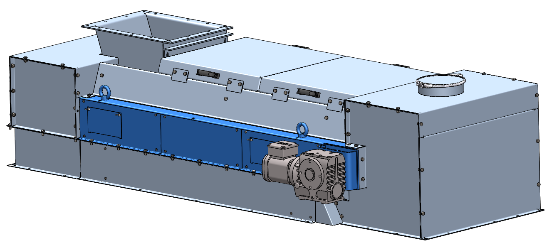 	         osłony dolne                              pokrywa zsypowa    Wykonanie stal węglowa, malowana proszkowo farbą poliestrową, grubość powłoki 70-80 μm         powłoka lakiernicza C5-INAPĘD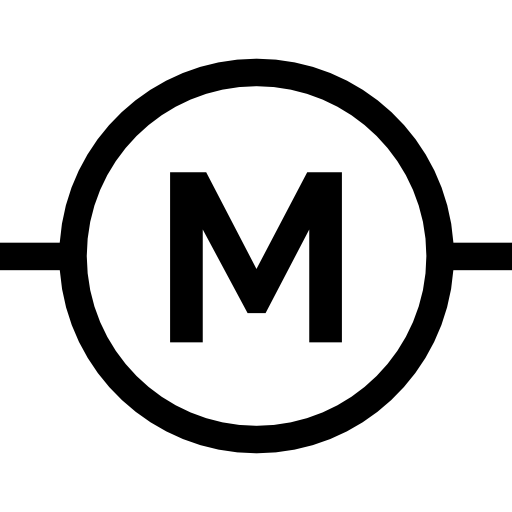  Motoreduktor SEW 3x400 V AC o stopniu szczelności IP65 Motoreduktor SEW 3x500 V AC o stopniu szczelności IP65 Inny: Częstotliwość [Hz]:  ŚRODOWISKO PRACY 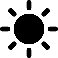 Temperatura pracy [oC]:			 maksymalnie 40         inna: 
ATEX (strefa zagrożenia wybuchem):		 nie      tak     →     Gazy, ciecze i ich opary
							      Wewnątrz urządzenia:      0        1      2
							       Na zewnątrz urządzenia:	         1      2						               →     Palne pyły:
							      Wewnątrz urządzenia:      20      21      22
							      Na zewnątrz urządzenia:   21      22      przewodzące pyły IIIC                                                                                                                               Klasa wybuchowości pyłów:                                                                                                                                ST1     ST2      ST3                                                                                                                               Minimalna temperatura zapłonu [°C]                                                                                                                               Minimalna energia zapłonu [mJ].  SYSTEM STEROWANIA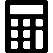  Brak systemu sterowania     System sterowania z funkcją linearyzacji zakresu dozowaniaSzafa sterownicza IP65
 malowana proszkowo       ze stali nierdzewnej 1.4301 (AISI304)      inna Umiejscowienie szafy sterowniczej:      	 na dozowniku strona lewa                                                                         na dozowniku strona prawa                                                                          poza dozownikiem                                                                                                                     sterownik wraz z aparaturą w szafie sterowniczej klienta 
Komunikacja:			 Modbus TCP           Modbus RTU             Ethernet IP          Profibus DP     
 OPCJE DODATKOWE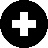  wibrujący kosz zasypowy      czujniki zboczenia taśmy      komora dla materiałów łatwo ulegających aeracji			           kosz wyłożony wewnątrz trudnościeralnym tworzywem sztucznym      kosz wykonany z Hardoxu      DODATKOWE UWAGI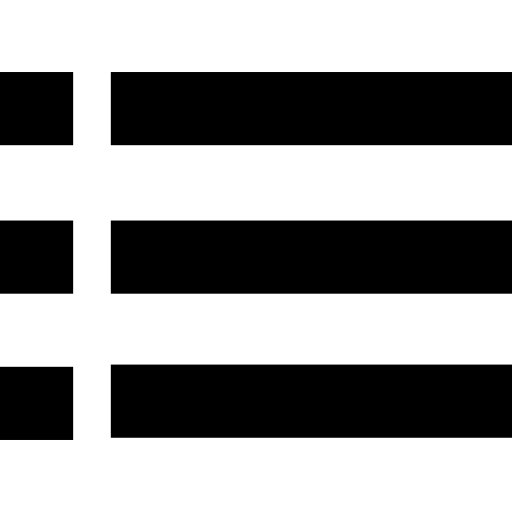 Uwagi: 